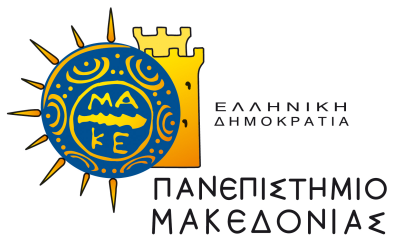 Σχολή Επιστημών ΠληροφορίαςΤμήμα Εφαρμοσμένης ΠληροφορικήςΓραμματεία ΠΜΣ στην Εφαρμοσμένη ΠληροφορικήΕγνατίας 156, 540 06 ΘεσσαλονίκηTηλ.- Fax.: +30 2310 891 734 mai@uom.gr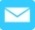 Μαθήματα Επιλογής Επιχειρηματική Πληροφορική Α’ Εξαμήνου ΟΝΟΜΑΤΕΠΩΝΥΜΟ: ________________________________________________Α.Μ. : ____________ ΜΑΘΗΜΑΤΑ (Επιλέγετε δύο συνολικά από τα παρακάτω)Επιλέγετε 2 μαθήματα από τον Πίνακα 3.Α:  Πίνακας 3.Α Μαθήματα Α’ εξαμήνου κατεύθυνσης «Επιχειρηματική Πληροφορική»Θεσσαλονίκη, ___/____/2016Ο/Η Δηλ……………..ΠΡΟΣΟΧΗ: Να επιστραφεί στη Γραμματεία το αργότερο μέχρι τη Δευτέρα 3/10/2016(Γίνεται δεκτή τόσο η έντυπη όσο και η ηλεκτρονική αποστολή του εγγράφου δήλωσης μαθημάτων) (Παρακαλούμε η ηλεκτρονική αποστολή να γίνεται από τον ιδρυματικό λογαριασμό που σας έχει δοθεί mai_ _ _ _@uom.edu.gr απευθείας στο email της Γραμματείας του ΠΜΣ mai@uom.gr)Αντικειμενοστρεφής Ανάπτυξη ΛογισμικούΒάσεις ΔεδομένωνΣυστήματα Υπολογιστών και ΔίκτυαΣυστήματα Χρηματοοικονομικής Λογιστικής